Laurie’s day at the zooThere was a once a girl called Laurie, she was eight years old. It was a cloudy day and Laurie went to the zoo with her mum and brother James. They visited the stripy young zebras, saw three tigers play in the grass and watched the giraffe as it ate green leaves quickly. Laurie’s favourite animals were the little monkeys, she liked to watch them play on the swings, they jumped from tree to tree chasing butterflies and things. Laurie was sad when the day had ended, “Oh no, I don’t want to go.” she said to her brother James. Mum may I stay at the zoo?  asked Laurie. “The nice monkeys asked me to. So, may I stay at the zoo tonight? The monkeys say I will be alright!”  “Monkeys that talk? That’s very strange.” thought  James.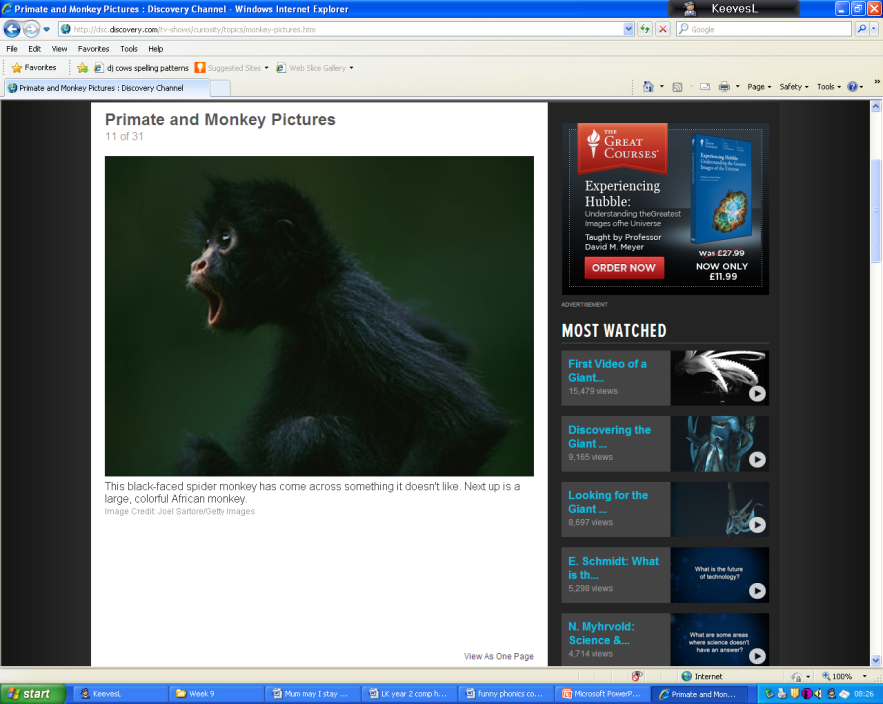 “Please mum,” said Laurie, “we will make mud cakes for dinner and drink cups of warm tea, oh what fantastic fun it will be! We’ll serve dinner on a tray, fit for a King, I must just remember one thing. All I must do is remember not to nap, otherwise my tray of dinner will fall on my lap. “Hey, I’m not sure” I hear mum say.“Laurie, there is no shelter and the clouds are grey, I think it will rain today. I’m afraid you can not stay. Come home for dinner, and we’ll have lemon cake after tea.”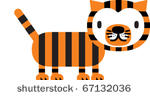 Where did Laurie, her mum and brother James go on their day trip?Can you name all of the animals that they saw there?Who did Laurie want to stay with?Why did mum disagree with Laurie’s idea to stay at the zoo?ayaieya-e (split digraph)Other spellings of ‘ai sound?What did Laurie say she would have for dinner at the zoo? Circle your answer.What did Laurie say she would have for dinner at the zoo? Circle your answer.Lemon cake and creamMashed potatoes, sausages and beansMud cakes and warm teaGreen leaves and milkList 3 pairs of rhyming words in the boxesList 3 pairs of rhyming words in the boxesList 3 pairs of rhyming words in the boxes-------- rhymes with ---------------- rhymes with ---------------- rhymes with --------